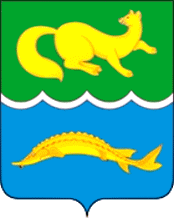 АДМИНИСТРАЦИЯ ВОРОГОВСКОГО СЕЛЬСОВЕТАТУРУХАНСКОГО РАЙОНА КРАСНОЯРСКОГО КРАЯПОСТАНОВЛЕНИЕ03.04.2023 г.                                                                                             № 9-пОб отмене постановления администрации Вороговского сельсовета от 26.10.2016 № 64-п «Об утверждении Положения об организации и ведении гражданской обороны в муниципальном образовании Вороговский сельсовет»     На основании протеста прокуратуры Туруханского района  от 22.03.2023 № 7-02-26-2023, руководствуюсь статьями 17, 20 Устава Вороговского сельсоветаПостановляю:Отменить постановление администрации Вороговского сельсовета от 26.10.2016 № 64-п «Об утверждении Положения об организации и ведении гражданской обороны в муниципальном образовании Вороговский  сельсовет».Контроль за исполнением настоящего постановления оставляю за собой.Постановление вступает в силу в день, следующий за днем его официального опубликования в печатном издании «Вороговский Вестник» и размещения на сайте Вороговского сельсовета.Глава Вороговского сельсовета    	                                В.В. Гаврюшенко 